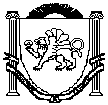 РЕСПУБЛИКА КРЫМБЕЛОГОРСКИЙ РАЙОНЗыбинский сельский совет____-я сессия 2-го созыва РЕШЕНИЕ   ПРОЕКТ______ 2023г.			с. Зыбины					№ ___О внесении изменений в Решение 42Сессии Зыбинского сельского совета 1 созыва от 20.03.2018 г. № 308«Об утверждении Правил благоустройстватерритории муниципального образованияЗыбинское сельское поселениеБелогорского района Республики Крым»В соответствии с Федеральным законом от 6 октября 2003 года № 131-ФЗ «Об общих принципах организации местного самоуправления в Российской Федерации», Законом Республики Крым от 21.08.2014 №54-ЗРК «Об основах местного самоуправления в Республике Крым», Поручением Главы Республики Крым № 1/01-32/2339 от 24.04.2020г, Уставом Зыбинского сельского поселения, Зыбинский сельский советРЕШИЛ:Внести в решение 42-й сессии1 созыва Зыбинского сельского совета от 20.03.2018 г. № 308 «Об утверждении Правил благоустройства территории муниципального образования Зыбинское сельское поселение Белогорского района Республики Крым» (далее – Решение) следующие изменения:1.1.В главу 5 «ТРЕБОВАНИЯ К ЭЛЕМЕНТАМ БЛАГОУСТРОЙСТВА ТЕРРИТОРИИ»  добавит раздел 5.15.  следующего содержания«5.15. Требования к фасадным и кровельным решениям строящихся и (или) реконструируемых объектов капитального строительства        5.15.1 Отделка элементов фасадов зданий, строений и сооружений, по цветовому решению осуществляется в соответствии с каталогом цветов по RAL CLASSIC:- Стены:1013 - жемчужно-белый; 1014 - слоновая кость;1015 - светлая слоновая кость; 7047 - телегрей 4;8000 - зелено-коричневый; 8001 - охра коричневая;8002 - сигнальный коричневый;8003 - глиняный коричневый; 9003 - сигнальный белый; 9002 - светло-серый;9001 - кремово-белый;7034 - желто-серый;7033 - цементно-серый; 7032 - галечный серый; 7001 - серебристо-серый;7002 - оливково-серый; 7003 - серый мох;7004 - сигнальный серый.Выступающие декоративные части фасада (декор) 9010 - белый.Цветовое решение маркиз по оттенку должно соответствовать основному колеру фасада и решено в следующих цветах:1001 - бежевый;3005 - винно-красный;5026 - перламутровый ночной синий; 6028 - сосновый зеленый;7001 - серебристо-серый;8007 - палево-коричневый;9010 - белый.Цоколь:7036 - платиново-серый;7037 - пыльно-серый; 7038 - агатовый серый; 7039 - кварцевый серый; 7040 - серое окно;7001 - серебристо-серый;7002 - оливково-серый; 7003 - серый мох;7004 - сигнальный серый; 7012 - базальтово-серый;7031 - сине-серый; 7032 - галечный серый; 7033 - цементно-серый;7034 - желто-серый;7035 - светло-серый;8003 - глиняный коричневый; 8008 - оливково-коричневый;8007 - палево-коричневый.Подпорные стены:1015 - светлая слоновая кость; 7003 - серый мох;7012 - базальтово-серый.Кровля:3005 - винно-красный;3007 - черно-красный; 3009 - оксид красный; 7004 - сигнальный серый; 8004 - медно-коричневый;8007 - палево-коричневый;8000 - зелено-коричневый;8011 - орехово-коричневый; 8014 - сепия коричневый; 8028 - терракотовый.Оконные рамы:9010 - белый;8001 - охра коричневая;8002 - сигнальный коричневый; 8003 - глиняный коричневый; 7047 - телегрей 4;8007 - палево-коричневый;8008 - оливково-коричневый.Водосточные трубы, желоба (под цвет кровли):9010 - белый;3005 - винно-красный;3007 - черно-красный; 3009 - оксид красный; 8004 - медно-коричневый;8007 - палево-коричневый;8008 - оливково-коричневый;8011 - орехово-коричневый.5.15.2.Требования, предусмотренные пунктом 16.1, распространяются на строящиеся и (или) реконструируемые объекты капитального строительства в пределах следующих территориальных зон:зона объектов отдыха и туризма, озеленение общего пользования (З-1);зона делового, общественного и коммерческого назначения (О-1);зона застройки среднеэтажными жилыми домами (Ж-3);зона застройки малоэтажными жилыми домами (Ж-2);зона застройки индивидуальными жилыми домами (Ж-1) в отношении территорий, имеющих вид разрешенного использования:Образование и просвещениеКультурное развитие4.1. Деловое управлениеМагазиныОбщественное питание4.9.1. Объекты дорожного сервиса5.1. Спорт».2. Обнародовать настоящее решение на информационном стенде в здании администрации Зыбинского сельского поселения по адресу: Республика Крым, Белогорский район, с. Зыбины, ул. Кирова,13, а также на официальном сайте администрации Зыбинского сельского поселения. 3. Настоящее Решение вступает в силу с момента его официального обнародования.Председатель Зыбинского сельского совета – главаАдминистрации Зыбинского сельского поселения			Т.А. Книжник